Publicado en Madrid el 31/07/2020 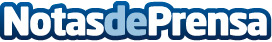 La cuarentena y las vacaciones aumentan la exposición de los niños en las redes socialesLa empresa de ciberseguridad S2 Grupo alerta de que durante la cuarentena se ha producido un incremento considerable de fotos y vídeos de niños y niñas en las redes sociales, en especial por medio de vídeos en TikTok, donde los niños aparecen cocinando, estudiando, haciendo deporte, etc. Esta tendencia está aumentando, además, durante las vacaciones, lo que significa una sobreexposición de su imagen en entornos públicos y, por tanto, mayor riesgo de que puedan ser víctimas de ciberdelitosDatos de contacto:Luis Núñez667574131Nota de prensa publicada en: https://www.notasdeprensa.es/la-cuarentena-y-las-vacaciones-aumentan-la Categorias: Juegos Entretenimiento E-Commerce Ciberseguridad Ocio para niños http://www.notasdeprensa.es